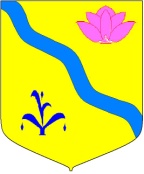 ДУМА КИРОВСКОГО  МУНИЦИПАЛЬНОГО РАЙОНАПРИМОРСКОГО КРАЯ(шестой созыв)РЕШЕНИЕ26.01.2023 г.                                                                             №314                                                                                                           пгт. КировскийО принятии решения «О внесении изменений в решение Думы Кировского муниципального района от 26.08.2021 № 41-НПА «Об утверждении Положения о порядке осуществления муниципального земельного контроля за использованием земель, расположенных на межселенной территории Кировского муниципального района, а так же в отношении земель, расположенных в границах сельских поселений Кировского муниципального района»В соответствии с протоколом заседания Совета под руководством Губернатора Приморского края О.Н. Кожемяко по совершенствованию контрольно-надзорной деятельности на территории Приморского края от 10.06.2021 № 43, Земельным кодексом Российской Федерации, Федеральными законами Российской Федерации от 06.10.2003 № 131-ФЗ «Об общих принципах организации местного самоуправления в Российской Федерации», от 31.07.2020 № 248-ФЗ «О государственном контроле (надзоре) и муниципальном контроле в Российской Федерации», руководствуясь ст. 24 Устава Кировского муниципального района, принятого решением Думы Кировского муниципального района от 08.07.2005 № 126 (в действующей редакции решения Думы Кировского муниципального района от 30.06.2022 № 79-НПА), рассмотрев протест Владивостокской межрайонной природоохранной прокуратуры, Дума Кировского муниципального района 1.Принять решение «О внесении изменений в решение Думы Кировского муниципального района от 26.08.2021 № 41-НПА  «Об утверждении Положения о порядке  осуществления муниципального земельного контроля  за использованием земель,  расположенных на межселенной территории  Кировского муниципального района, а так же в отношении земель, расположенных в границах  сельских поселений Кировского муниципального района»2. Направить принятое решение главе Кировского муниципального района – главе администрации Кировского муниципального района для подписания и обнародования.3. Настоящее решение вступает в силу со дня его принятияПредседатель Думы                                                                      М.Ю. ХуторнойДУМА КИРОВСКОГО  МУНИЦИПАЛЬНОГО РАЙОНАПРИМОРСКОГО КРАЯ (шестой созыв)РЕШЕНИЕ26.01.2023 г.                                                                             №100-НПА                                                                                                           пгт. КировскийО внесении изменений в решение Думы Кировского муниципального района от 26.08.2021 № 41-НПА «Об утверждении Положения о порядке осуществления муниципального земельного контроля за использованием земель, расположенных на межселенной территории Кировского муниципального района, а так же в отношении земель, расположенных в границах сельских поселений Кировского муниципального района»	1. Внести в «Положение о порядке осуществления муниципального земельного контроля за использованием земель, расположенных на межселенной территории Кировского муниципального района, а так же в отношении земель, расположенных в границах сельских поселений Кировского муниципального района», утвержденное решением Думы Кировского муниципального района от 26.08.2021 № 41-НПА, следующие изменения: 1.1. Дополнить раздел 1 пунктом 1.13 следующего содержания:«1.13.  Обобщение правоприменительной практики осуществляется Администрацией посредством сбора и анализа данных о проведенных контрольных мероприятиях в рамках муниципального земельного контроля и их результатах для решения следующих задач:1) обеспечение единообразных подходов к применению контрольным органом и его должностными лицами обязательных требований, законодательства Российской Федерации о муниципальном контроле;2) выявление типичных нарушений обязательных требований, причин, факторов и условий, способствующих возникновению указанных нарушений;3) анализ случаев причинения вреда (ущерба) охраняемым законом ценностям, выявление источников и факторов риска причинения вреда (ущерба);4) подготовка предложений об актуализации обязательных требований;5) подготовка предложений о внесении изменений в законодательство Российской Федерации о муниципальном земельном контроле.По итогам обобщения правоприменительной практики Администрация ежегодно готовит доклад, содержащий результаты обобщения правоприменительной практики по осуществлению муниципального земельного контроля. Доклад о правоприменительной практике утверждается распоряжением Администрации и размещается в срок до 15 марта года, следующего за отчетным годом, на официальном сайте Администрации в информационно-телекоммуникационной сети «Интернет».Результаты обобщения правоприменительной практики включаются в ежегодный доклад контрольного органа о состоянии муниципального контроля.»;1.2. Дополнить раздел 3 пунктом 8.7 следующего содержания:«8.7. Решение о необходимости использования видеозаписи при осуществлении контрольных мероприятий принимается Инспектором Управления самостоятельно. Для фиксации доказательств нарушений обязательных требований могут быть использованы любые имеющиеся в распоряжении технические средства видеозаписи. Видеозапись, используемые для фиксации доказательств соблюдения (нарушения) обязательных требований при проведении контрольных мероприятий, должны проводиться в условиях достаточной освещенности.Видеозапись осуществляется в ходе проведения контрольного мероприятия непрерывно, с уведомлением в начале и конце записи о дате, месте, времени начала и окончания осуществления записи. В ходе записи подробно фиксируются и указываются место и характер выявленного нарушения обязательных требований.Информация о проведении видеозаписи, геодезических и картометрических измерений и использованных для этих целей технических средствах отражается в акте, составляемом по результатам контрольного мероприятия, и протоколе, составляемом по результатам контрольного действия, проводимого в рамках контрольного мероприятия и являются приложением к акту контрольного мероприятия. Использование видеозаписи осуществляется с учетом требований законодательства Российской Федерации о защите государственной тайны.»;1.3 Абзац 8 части 2 раздела 3 изложить в следующей редакции:«В срок до 1 октября года, предшествующего году проведения плановых проверок, Администрация направляет проект ежегодного плана проведения плановых проверок в органы прокуратуры на согласование посредством его размещения в машиночитаемом формате в едином реестре контрольных (надзорных) мероприятий. Уполномоченные должностные лица до 20 ноября года, предшествующего году реализации ежегодного плана, рассматривают и учитывают предложения органов прокуратуры по включению или не включению контрольных (надзорных) мероприятий в ежегодный план. После рассмотрения предложений органов прокуратуры уполномоченные должностные лица посредством единого реестра контрольных (надзорных) мероприятий утверждают в машиночитаемом формате ежегодный план до 15 декабря года, предшествующего году реализации ежегодного плана. Ежегодные планы размещаются в течение 5 рабочих дней со дня их утверждения на официальном сайте Администрации в информационно-телекоммуникационной сети «Интернет», за исключением сведений, содержащихся в ежегодных планах, распространение которых ограничено или запрещено в соответствии с законодательством Российской Федерации.»2. Настоящее решение вступает в силу со дня его официального опубликования.Глава Кировского муниципального района                                    И.И.Вотяков